SnjegovićPokušaj izraditi snjegovića uz pomoć vate i kolaž papira kao što je prikazano na slici.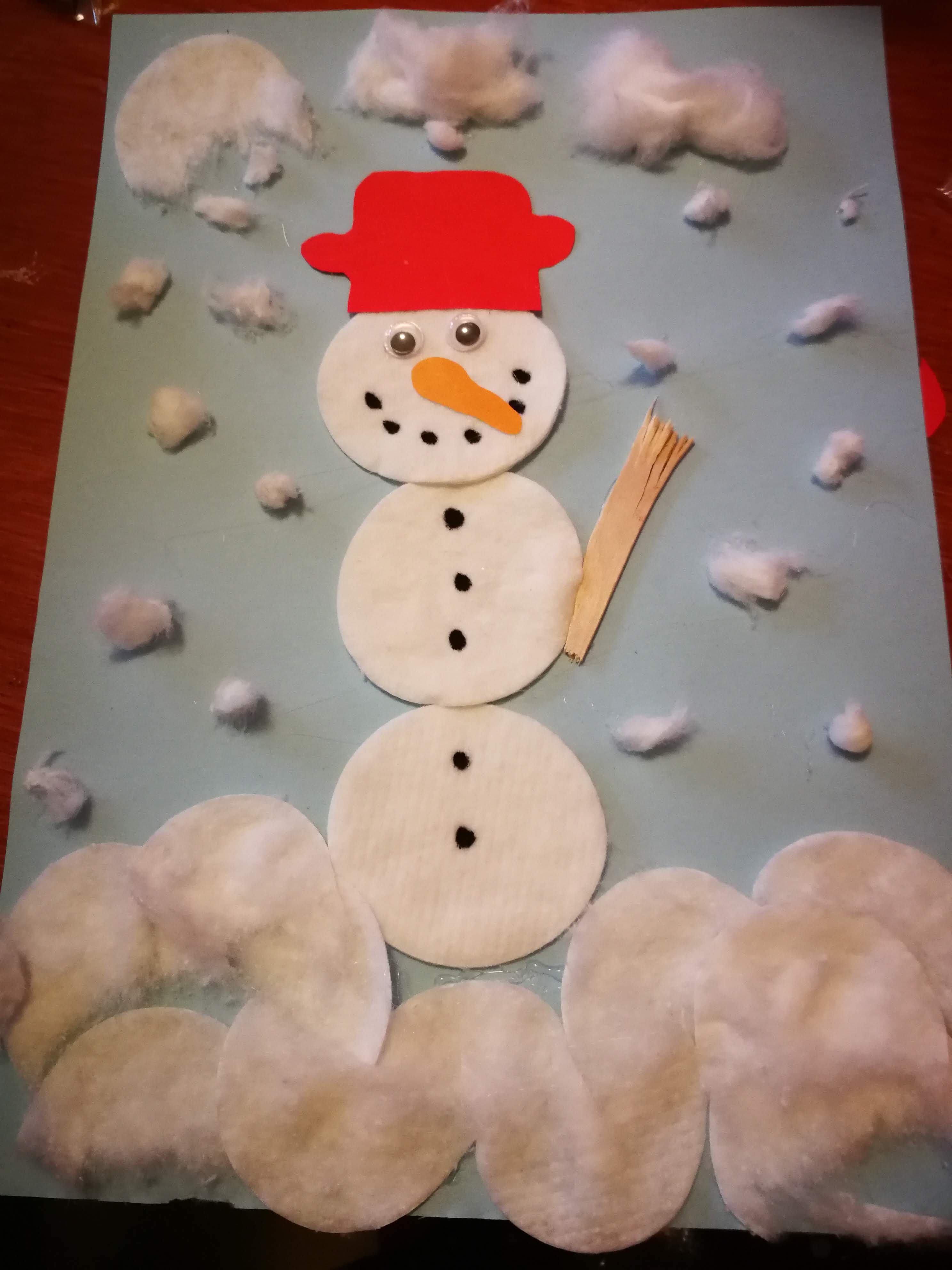 